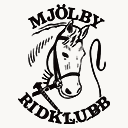 Meddelande till ryttareVi vill hälsa Dig varmt välkommen till Mjölby Ridklubbs lokala/regionala hopptävlingar för ponny lördagen den 11 januari 2014 som anordnas på Nina & Sissi Liljas anläggning, Gottlösa, Mantorp. Sekretariatet finns i stora ridhuset och är öppet från klockan 08.00 på tävlingsdagen. Anmält ekipage betraktas som startanmält.Telefon till sekretariatet är 070-203 43 41. Obs! Endast under tävlingsdagarna.I sekretariatet ska du under tävlingsdagarna betala veterinäravgift (LA) samt efter anmodan visa vaccinationsintyg. Vi tar ej kort, endast kontant betalning.Efteranmälan mottages fram till 45 min innan klassens början. Strykning, ändring eller efteranmälan före tävlingshelgen görs till Britt Kardell på e-post: britt.kardell@danfoss.com   eller sms 070-6549818. Eventuella veterinär- eller läkarintyg skickas till Britt Kardell via e-post britt.kardell@danfoss.com senast 24 januari 2014.Prisutdelning sker efter varje klass, de 6 främsta till häst, övriga samt avd B hämtar priser i sekretariatet. Parkering ska ske på anvisad plats. Vi ber att ni på parkeringen använder de skottkärror som finns till hands för utgödsling av transporterna.Framhoppning på sand i ridhus 20 x 40m. Av säkerhetsskäl ser vi högst 1 vuxen medhjälpare per häst samt att framhoppning sker i anvisat varv. Max 6 ryttare på framhoppningen. Uppsittning, leda häst samt av- och påtagning av täcken och ytterkläder mm sker utanför framhoppningen. Framridning ute på sandbana 20 x 60m. Veterinärbesiktningen sker vid sidan av stora ridhuset. Endast ponnyer som deltar i klass 1 med tillhörande avd b besiktas. Veterinären finns på plats från kl. 13.00. Veterinäravgiften på 100 kr betalas i sekretariatet.Enklare servering finns med bl.a gulaschsoppa, grillade hamburgare, matiga smörgåsar, gott fikabröd och godis mm.Preliminära startlistor finns på Equipe senast torsdag den 9:e januari på kvällen som uppdateras fredagen den 10:e januari. Finns du inte med i startlistorna, kontrollera din ekonomi i TDB. Vi försöker ordna så att vi kan erbjuda Equipe On-line, men vi kan tyvärr inte garantera att detta fungerar under tävlingsdagen. Kom i god tid!Vägbeskrivning Kör E4 sväng av motorvägen avfart Mantorp nr. 110 mellan Mjölby och Linköping, sväng mot Skänninge, Vadstena väg 206. Efter 3 km, sväng vänster mot Spångsholm. Ridanläggningen är vid första gården på höger sida.Kommer Du från Skänninge kör Du 1 mil mot Mantorp/Linköping, på vägen passerar Du en avfart mot Spångsholm, sväng vid den andra skylten mot  Spångsholm till höger och du är framme.Fam. Liljas Ridanläggning Sundby, Gottlösa, 59017 MantorpLat: N 58º 22' 36.50" Long: E 15º 14' 48.60"   Hundar ska hållas kopplade inom tävlingsområdet och får tyvärr inte följa med upp i cafeterian.Överdomare		Ann LundbergDomare, speaker                 	Marita HjelmBanbyggare 		Sara BrinkTävlingsledare 	Karin RhedinBanchef                               	Thérese AnderssonResultatansvarig                  	Britt KardellVeterinär 	 	Ulrika LindströmPrisansvarig                         	Cornelia LövgrenPreliminärt tidsprogram:	Lördagen den 11 januariKl. 9.00		Klass 4 Lokal LD, A Därefter		Klass 3 Lokal LC, ”Vinterhoppet”, A:stil – inkl. Mini KM för MRK ryttare		Klass 3B Lokal LC, ADärefter		Klass 2 Regional LB, A:0+A:0, inkl. KM för MRK ryttare		Klass 2B Regional LB, ADärefter		Klass 1 Regional LA, A:0, inkl. Nyårskannan		Klass 1B, Regional LA, AMjölby Ridklubb hälsar Dig välkommen och Lycka till!